Republika e KosovësRepublika Kosova-Republic of KosovoQeveria - Vlada – GovernmentMinistria e Zhvillimit RajonalMinistarstvo za Regionalni RazvojMinistry of Regional Development_____________________________________________________________________________________________Prishtinë, 22 korrik 2019Bazuar në nenin 12 (paragrafi 4) të Ligjit Nr. 03/ L -149 për Shërbimin Civil të Republikës sëKosovës, me qëllim të ofrimit të shërbimeve të veçanta, bënë:Shpallje të Konkursit Publik për Marrëveshje për Shërbime të VeçantaQëllimi i vendit të punës:Mbikëqyrja zbatimit të politikave, dhe standardeve  për projektet e financuara nga MZHR. Detyrat Kryesore:  1. Harton dhe zhvillon planet e punës në pajtim me mbikëqyrësin për zbatimin e detyrave të përcaktuara në bazë të objektivave të njësisë dhe jep rekomandime lidhur me realizimin e këtyre objektivave; 10% 2. Harton dhe zhvillon, politikat, standardet dhe normat për menaxhimin dhe mbikëqyrjen e projekteve; 15%3. Përgatit dokumentet për projektet përfshirë planin, specifikimet, dokumentacionin  dhe koston financiare;15% 4. Mbikëqyre zbatimin e kontratave të financuar nga MZHR për grantet si dhe ndihmon sektorët tjerë të MZHR-së në administrimin e kontratave; 15%5. Monitoron kontratat mbi realizimin e granteve të financuara; 15 6. Mbikëqyrë dhe udhëheqë projektet e përcaktuara nga MZHR në koordinim me udhëheqësin e divizionit të menaxhimit te projekteve; 15% 7. Përgatit dokumentet e nevojshme dhe këshillon menaxhmentin e MZHR-it për këtë fushë; 10% 8. Kryen edhe detyra tjetër në përputhje me ligjet dhe rregulloret  të cilat mund të kërkohen në mënyrë të arsyeshme kohë pas kohe nga mbikëqyrësi; 5%  Kualifikimet dhe shkathtësitë e kërkuara:Fakulteti ekonomise, drejtesise, apo te ngjajshme, njohuri dhe përvojë në  në mbikëqyrjen dhe menaxhimin e projekteve në mënyrë specifike të granteve; Njohuri të ligjeve dhe rregulloreve të aplikueshme lidhur me menaxhimin e projekteve;Shkathtësi në komunikim planifikim të punës dhe udhëheqje të ekipit; Shkathtësi  hulumtuese, analitike, vlerësuese dhe formulim të rekomandimeve dhe këshillave;   Aftësi për përmbushje të detyrave dhe punëve nën presion; Shkathtësi kompjuterike të aplikacioneve të programeve (Word, Excel, Power Point, Internet).Kushtet e pjesëmarrjes në konkurs:Të drejtë aplikimi kanë të gjithë Qytetarët e Republikës së Kosovës të moshës madhore të cilët kanë zotësi të plotë për të vepruar, janë në posedim të drejtave civile dhe politike, kanë përgatitjen e nevojshme arsimore dhe aftësinë profesionale për kryerjen e detyrave që kërkohen për pozitën përkatëse.Aktet ligjore që e rregullojnë rekrutimin:Përzgjedhja bëhet në pajtim me nenin 12 (paragrafi 4) të Ligjit Nr. 03/L-149 të Shërbimit Civil të Republikës së Kosovës. Në këtë konkurs zbatohet një procedurë e thjeshtësuar e rekrutimit.Procedurat e konkurrimit:Procedura e konkurrimit është e hapur për kandidatët e jashtëm.Paraqitja e kërkesave:Marrja dhe dorëzimi i aplikacioneve: Ministria e Zhvillimit Rajonal - Divizioni për Burime Njerëzore, në adresën rr.Perandori Justinian Nr.116, Prishtinë, ose mund të shkarkohen në ueb-faqen zyrtare të MZHR-së.Konkursi mbetet i hapur 5 ditë kalendarike, nga dita e publikimit. Data e mbylljes së konkursit me 26.07.2019. Aplikacionet e dërguara me postë, të cilat mbajnë vulën postare mbi dërgesën e bërë ditën e fundit të afatit për aplikim, do të konsiderohen të vlefshme dhe do të merren në shqyrtim nëse arrijnë brenda 2 ditësh; aplikacionet që arrijnë pas këtij afati dhe aplikacionet e mangëta refuzohen.Aplikacionit i bashkëngjiten kopjet e dokumentacionit për kualifikimin arsimor, letërnjoftimin dhe dokumentacionet e tjera të nevojshme që kërkon vendi i punës, për të cilin konkurrohet. Aplikacionet e dorëzuara nuk kthehen!Vetëm kandidatët e përzgjedhur në listën e shkurtër do të kontaktohen.MZHR-ja mirëpret aplikacionet nga të gjithë personat e gjinisë mashkullore dhe femërore, ngatë gjitha komunitetet.Për informata më të hollësishme mund ta kontaktoni Divizionin e Burimeve Njerëzore.Tel. 038 200 64 510, prej orës 8:00 – 16:00.Emri i Institucionit:Ministria e Zhvillimit RajonalNjësia Organizative:Departamenti për Zhvillim RajonalTitulli i punës:Zyrtar për menaxhimin e ProjekteveNumri i referencës:AR/590Niveli i pagës:Koeficienti 6Raporton te:Udhëheqësi i Divizionit për Zhvillim dhe Menaxhim të ProjekteveLloji i kontratës:Marrëveshje për shërbime të veçantaKohëzgjatja e kontratës:Tre (3) muajOrari i punës:I plotë /40 orë në javëNumri i zyrtarëve:Një (1)Vendi:Prishtinë, Rr.Perandori Justinian Nr.116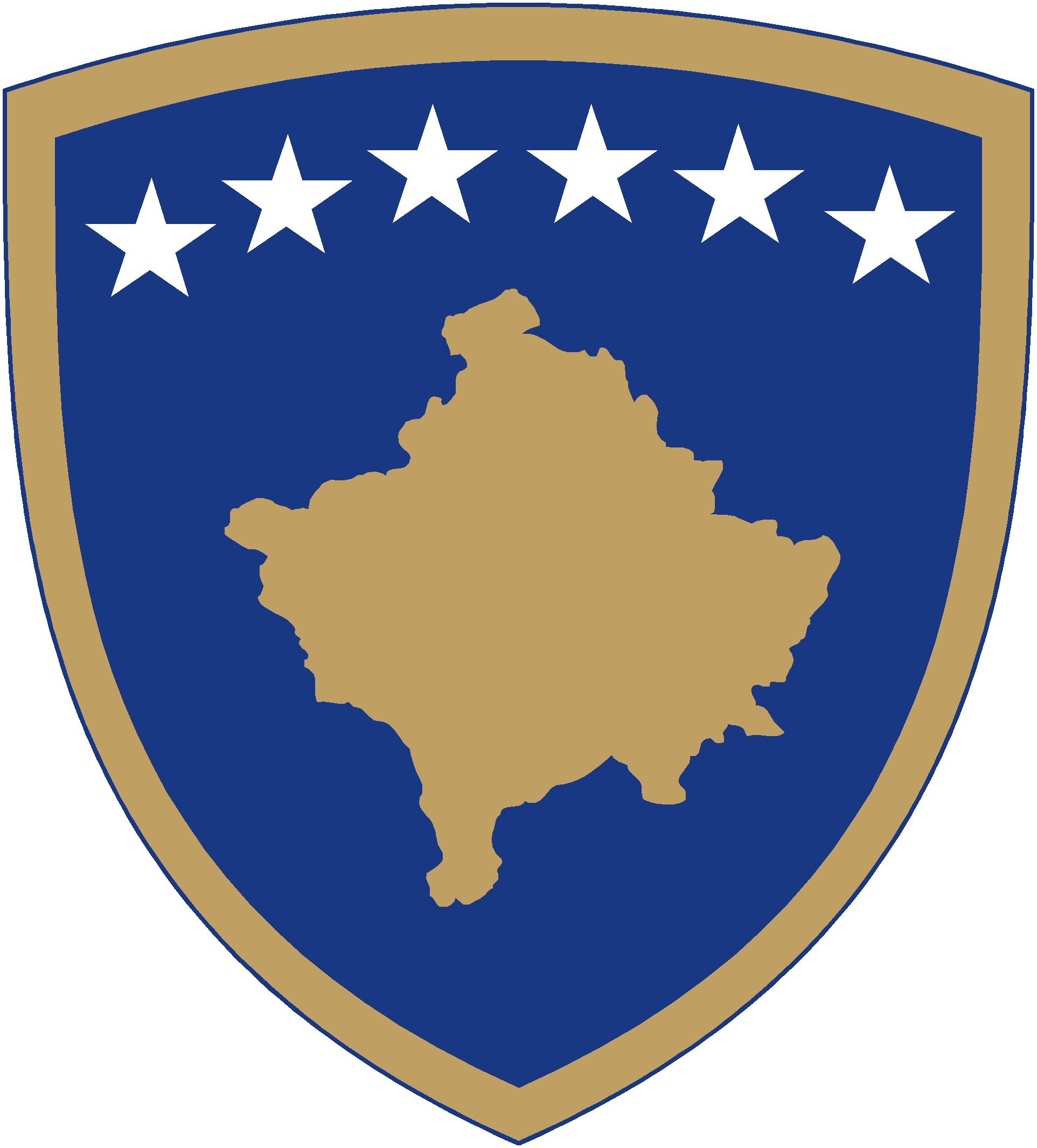 